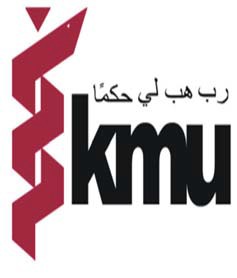 CURRICULUM FOR BS RENAL DIALYSIS TECHNOLOGY INSTITUTE OF PARAMEDICAL SCIENCES (IPMS) KHYBER MEDICAL UNIVERSITY PESHAWAR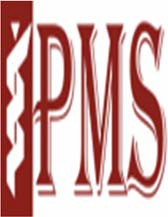 Missionof BS DialysisProgram:MissionofBSDialysisprogramistoproducehighlyqualified,knowledgeableandskillfuldialysistechnologistbyhighqualifiedfaculty,structuredcurriculum,videodemonstration,clinicalpracticeandadvancedialysissetupstomeetthefuturehealthcareneedsofthenationalandinternationallevel.Whowillbecontributeinthefieldofdiagnosis,management,technicalandteachingskillsinhealthcareinstitutes.Objectivesof BSDialysisProgram:Todemonstratein-depthknowledgeofbasicanddialysisbothintheirfundamentalcontextandtheirapplicationinthehealthcareinstitutes.To equipthe students with relevant Professional Knowledge, Skills and EthicalvaluesTotrainthestudentsinthedifferentdialysissetupsintertiarycarehospital.ToincorporateanddemonstratepositiveattitudeandbehaviortoallpersonalsTotrainthestudentswithbasicresearchskillstounderstandandconductresearchToequipstudentswithEnglishlanguage,computerandcommunicationskillsSPECIFICLEARNINGOUTCOMES OF BSRENAL DIALYSIS TECHNOLOGY:Followingcompetencieswillbeexpectedfromastudentcompleting4yearsdegreecourseinRenalDialysisTechnology,thestudentswillbeabletoDemonstrateCounselingofpatientaboutprocedureAnalyzeInspectsapatient'sdialysisaccessWritedocumentpre-dialysisvitalsigns,weight,andtemperaturePreparationofthedialyzer,reprocessinganddeliverysystemsEquipmentmaintenanceSkillstomonitorandrecordapatient’svitalsignsduringprocedureAssessmentofpatientsforanycomplicationsthatoccurduringaprocedurePreparedialysateaccordingtoestablishedproceduresandthedialysisprescriptionAssemblesandpreparesthedialysisextracorporealcircuitaccordingtoprotocolandDialysisprescriptionTestsmonitorandmachinefunctions,includingalarms,conductivityandtemperatureSetsmonitorandalarmsaccordingtounitAdministerlocalanesthesia,insertsneedles,andinitiatesdialysisaccordingtopatientprescriptionAdministeranticoagulantaccordingtoprescriptionMeasureandadjustbloodflowrateaccordingtoprescriptionCalculateandadjustfluidremovalratesaccordingtoprescriptionMonitorpatientsandequipment,respondstoalarms,andreadjusttreatmentparametersaspatientrequirementsChangefluidremovalrateandpatientposition,andadministersreplacementsalineas directedbythedialysistechnologist,physicianorderRespondappropriatelytodialysis-relatedemergenciessuchashypotensiveepisodes,needledisplacementorinfiltration,clottingepisodes,bloodleaks,airemboli,etc.Initiatecardiopulmonaryresuscitation(CPR)intheeventofacardiacarrestDiscontinuedialysisandestablisheshemostasisfollowingaccordingtoprotocol.Inspects,cleans,anddressesaccessetcObtainandrecordpost-dialysisvitalsigns,temperature,andweight.Discarddialysissuppliesandsanitizesequipmentaccordingtomanufacturerprotocol.Patienttrainingforat-homedialysistreatmentandtechniquestoprovideemotionalsupportpatientsneedforself-care.Maintainprofessionalconduct,goodcommunicationskills,andconfidentialityinthecareofpatients.CollaboratewiththeRenalDialysisTechnologistinidentifyingandmeetingpatienteducationgoals.FRAMEWORK FORBS RENAL DIALYSIS TECHNOLOGY (4 YEAR PROGRAMME)TotalnumbersofCredithours	130(HECrecommended:124-136)Duration	4yearsSemesterduration	16-18weeksSemesters	8CourseLoadperSemester	15-18CredithoursNumberofcoursespersemester	4-61stSEMESTERCOURSESMEDICAL BIOCHEMISTRY-IHumanPhysiology-IHumanAnatomy-IPAK-StudyEnglish-IComputerSkillPMS‐601	MEDICAL BIOCHEMISTRY‐I	Credit Hrs: 4(3+1)Courseobjectives:After successful completion of this course, students will be able to,Describe the chemical composition, biochemical role, digestion and absorption of macro and micro molecules of the cell.Discuss different biochemical reactions in cellExplain mechanism of action of hormonesCoursecontents:Biochemicalcompositionandfunctionsofthecellmembrane;Chemistryofsignalsandreceptors;StructureandfunctionofCarbohydrates,Proteinsandlipids;biochemicalfunctionsofvitamins;biochemicalfunctionofSodium,potassium,chloride,calcium,phosphorus,magnesium,sulfur,iodineandfluoride;Compositionandfunctionofsaliva,gastricjuice,gastricacid(HCL),pancreaticjuice,bileandintestinalsecretion;Digestionandabsorptionofproteins,carbohydrates,lipids,vitaminsandminerals;Bodybuffersandtheirmechanismofaction;Acidbaseregulationinhumanbody;Biochemicalmechanismsforcontrolofwaterandelectrolytebalance;Mechanismofactionofhormones.Practicals:GoodlaboratoryPracticesPreparationofSolutionsPrinciplesofMEDICAL BIOCHEMISTRYanalyzers(spectrophotometer,flamephotometer)DeterminationofCholesterol,Tg,HDL,LDL,sugar,calciumandphosphorusinbloodSOPofcentrifuge,waterbathandmicroscopeRecommendedBooksHarper’sMEDICAL BIOCHEMISTRYRobertK.Murray,DarylK.Granner28thedition2009MedicalMEDICAL BIOCHEMISTRYMushtaqAhmadvol.IandII8thedition2013PMS‐602	HUMANPHYSIOLOGY‐I	CreditHrs:4(3+1)CourseObjectives:After successful completion of this course, students will be able to,Describe the basic concepts of physiology beginning from the cell organization to organ system function.Discuss the organization of cell, tissue, organ and system with respect to their functions.Explain the physiology of Respiration, G.I.T, Urinary system and Endocrine systemCoursecontents:Functionalorganizationofhumanbody,MechanismofHomeostasis,Cellstructureanditsfunction,functionofdifferentTissue,Functionsoftheskin,,Typesandfunctionofmuscle,Neuromuscularjunction,functionsoftheendocrineglands,BreathingMechanism,ExchangeofrespiratoryGaseous,Transportofrespiratorygases,FunctionofdifferentpartofDigestivesystem,Functionofliverandpancreas,DigestionandAbsorptioninGastrointestinaltract,Patho-PhysiologyofGastrointestinalDisorders,FormationofUrinebytheKidney,Glomerularfiltration,Renalandassociatedmechanism forcontrollingECF,RegulationofAcid-BaseBalance,MaleReproductiveSystem(Male),Prostategland,Spermatogenesis,FemaleReproductiveSystem,MenstrualCycleandPregnancyandparturition,MammaryGlandsandLactationandFertilityControlPracticals:IntroductiontomicroscopeBleedingtimeClottingtimeWBCscountandRBCscountPlateletscountandReticulocytescountRecommendedBooks:EssentialsofMedicalPhysiologyKSembulingam,PremaSembulingamSixthEdition2013ConcisePhysiologyDr.RajaShahzad1stEdition2012GuytonAndHallTextbookOfMedicalPhysiologyJohnE.Hall,ArthurC.GuytonProfessorandChair2006RossandWilsonAnatomyandPhysiologyinHealthAndIllness11thEditionAnneWaugh,AllisonGrant2010PMS‐603	HUMAN ANATOMY‐I	CreditHrs:4(3+1)CourseObjectives:After successful completion of this course, students will be able to,Identify the  principle structures of tissues, organs and systems Discuss the different concepts and terms of general anatomy including skeleton and Musculo skeletal system.Explain the anatomy of Thorax, Abdomen and pelvisCoursecontents:Musculoskeletalsystem(AxialandAppendicular),AxialSkeleton,Differentbonesofhumanbody,AxialandAppendicularSkeleton,Classificationonthebasisofdevelopment,regionandfunction,Generalconceptofossificationofbones,partsyoungbone,Bloodsupplyoflongbones.JointsStructuralRegionalandfunctionalclassificationofjoints,Characteristicsofsynovialjoints,Classificationofsynovialjoints,Movementsofsynovialjoints.MuscularSystemPartsofmuscleClassificationofmuscles(skeletal,Cardiac,smooth)Thoracicwall:Musclesofthorax,SurfaceAnatomy,Trachea,lungs,pleura,mammaryglands(breast),Heartandthoracicvessels.Thoraciccavity:Mediastinum,Lungs,bronchi,bloodsupplyandlymphaticAbdominalwall:Skin,nerveandbloodsupply,Musclesofanteriorabdominalwall.Abdominalcavity:GeneralArrangementoftheAbdominalViscera,Peritoneum,Omenta,mesenteries,Stomach,blood,nerve,lymphaticsupply,Smallintestine,blood,nervousandlymphaticsupply,Largeintestine:bloodnerveandlymphaticsupply.Thepelvicwall:Anterior,posteriorwall,diaphragm.Pelviccavity:Ureters,urinarybladderMalegenitalorgans,Femalegenitalorgans,Musclesofpelvicregion,bloodsupply,nervesupply,SpecialSenses.Practicals:StudyAxialandAppendicularskeletononhumanskeletalmodel.Studymusculoskeletalsystemonhumanmusculoskeletalmodel.Studyorgansofspecialsenses.StudyandunderstandanatomyofThorax,AbdomenandPelvisthrough:HumanModelsVideodemonstrationRecommendedBooks:RossandWilsonAnatomyandPhysiologyinhelthandillness11thEditionWaughGrant.ClinicalAnatomy(Byregions)9thedition,RichardS.Snell.Referencebooks:NetterAtlasofhumananatomy5thEditionSaunders.Gray’sAnatomyforstudents2ndEditionDrakeVogalMitcellPMS‐604	ENGLISH –I	CreditHrs:2(2+0)CourseObjective:After successful completion of this course, students will be able to,Compose a well-constructed essay that develops a clearly defined claim of interpretation which is supported by close textual reading.Utilize literary terminology, critical methods, and various lenses of interpretation in their writing.Apply the rules of English grammar.Adhere to the formatting and documenting conventions of our disciplineCourseContents:VocabularyBuildingSkills:Antonyms,Synonyms,Homonyms,OnewordSubstitute,Prefixesandsuffixes,Idiomsandphrasalverbs,Logicalconnectors,Checkspellings,PracticalGrammar&WritingSkill:PartsofSpeech,Tenses,Paragraphwriting:Practiceinwritingagood,unifiedandcoherentparagraph,Préciswritingandcomprehension,Translationskills:UrdutoEnglish,Readingskills:Skimmingandscanning,intensiveandextensive,andspeed  reading,summary  and  comprehensionParagraphs,  Presentationskills:Developing, OralPresentationskill, Personalitydevelopment (emphasis oncontent,styleandpronunciation)Recommendedbooks:PracticalEnglishGrammarbyA.J.ThomsonandA.V.Martinet.Exercises2.Thirdedition.OxfordUniversityPress1986.ISBN0194313506.Reading.Advanced.BrianTomlinsonandRodEllis.OxfordSupplementarySkills.ThirdImpression1991.ISBN0194534030.PMS‐605	PakStudies(Compulsory)	CreditHrs:2(2+0)CourseObjectives:After successful completion of this course, students will be able to,Develop vision of Historical Perspective, Government, Politics, Contemporary Pakistan, ideological background of Pakistan.Study the process of governance, national development, issues arising in the modern age and posing challenges to Pakistan.Inculcate patriotism in the hearts of students so that they may become a good citizen.CourseContents:HistoricalPerspective:IdeologicalrationalewithspecialreferencetoSirSyedAhmedKhan,AllamaMuhammadIqbalandQuaid-i-AzamMuhammadAliJinnah,FactorsleadingtoMuslimseparatism,PeopleandLand,IndusCivilization,Muslimadvent,LocationandGeo-Physicalfeatures.GovernmentandPoliticsinPakistan,Politicalandconstitutionalphases:1947-58,1958-71,1971-77,1977-88,1988-99,1999onwardContemporaryPakistan:Economicinstitutionsandissues,Societyand socialstructure,Ethnicity,ForeignpolicyofPakistanandchallenges,FuturisticoutlookofPakistanBooksRecommended:Akbar,S.Zaidi.IssueinPakistan’sEconomy.Karachi:OxfordUniversityPress,2000.Mehmood,Safdar.PakistanKayyunToota,Lahore:Idara-e-Saqafat-e-Islamia,ClubRoad,nd.Amin,Tahir.Ethno‐NationalMovementinPakistan,Islamabad:InstituteofPolicyStudies,Islamabad.Afzal,M.Rafique.PoliticalPartiesinPakistan,Vol.I,II&III.Islamabad:NationalInstituteofHistoricalandculturalResearch,1998.PMS‐606	COMPUTERSKILLS	CreditHrs:2(1+1)Courseobjectives:After successful completion of this course, students will be able to,Use technology ethically, safely, securely, and legally.Identify and analyze computer hardware, software, and network components.Design basic business web pages using current HTML/CSS coding standards.Install, configure, and remove software and hardwareCourseContents:IntroductiontoComputerandWindowXP/7;MSOffice2007(Word,Excel,PowerPoint);Internetaccessanddifferentdatabasesavailableontheinternet;Email.RecommendedBooks:IZComputersciencebyMuhammadAshraf,edition1st20102ndSEMERTERCOURSESMEDICAL BIOCHEMISTRY-IIHumanPhysiology-IIHumanAnatomy-IIEnglish-IIIslamicStudiesPMS‐607	MEDICAL BIOCHEMISTRY‐II	CreditHrs:4(3+1)CourseObjectives:After successful completion of this course, students will be able to,Describe the synthesis of proteins, lipids, nucleic acids, carbohydrates and their role in metabolic pathways along with their regulationDiscuss the clinical role of enzymes in human being. Interpret and apply nutritional concepts to evaluate and improve the nutritional health of individuals with medical conditions.CourseContents:Balancefood,Majorfoodgroups,NutritionalstatusofPakistanination,Metabolicchangesinstarvation,Proteinenergymalnutrition,Regulationoffoodintake,Obesity;metabolismofcarbohydrates(CitricAcidCycle,Glycolysis,PentosePhosphatePathway),proteins(ureaandcoriecycle),nucleotides(uricacidformation)andlipids(betaoxidation);Respiratorychainandoxidativephosphorylation,componentsofrespiratorychain,electroncarriers,ATPsynthesiscoupledwithelectronflow,phosphorylationofADPcoupledtoelectrontransfer;clinicaldiagnosticenzymology:clinicalsignificanceofALT,AST,ALP,LDH,CK,CKMB,Pancreaticlipaseandamylase,cholinesterase,G6PD,GGT.Practicals:Determinationofliver,cardiac,pancreaticenzymesDeterminationofureaanduricacidRecommendedBooks:Harper’sMEDICAL BIOCHEMISTRYRobertK.Murray,DarylK.Granner28thedition2009MedicalMEDICAL BIOCHEMISTRYMushtaqAhmadvol.IandII8thedition2013PMS‐608	HUMAN PHYSIOLOGY‐II	CreditHrs:4(3+1)CourseObjectives:After successful completion of this course, students will be able to,Demonstrate a systematic and coherent knowledge of the physiological functioning of the central nervous system, special senses (CNS & SS), cardiovascular system and respiratory system.Describe the formation of the formed element components of blood.Identify the components and function of the lymphatic system and discuss the role of the innate immune response against pathogensCourseContents:PhysiologyofNervousSystem,Functionofvariouscranialnerves,FunctionsofsomaticmotornervoussystemFunctionsoftheautonomicnervoussystem,functionofneurons,neuroglialcellsandtheircomponents.Restingmembranepotentialandanactionpotential,functionofasynapseandreflexarc,functionsofthespecializedsenseorgans:Eye,physiologyofsite,accommodation,opticnerveandopticchiasma,Ear,functionsoftheinternal,middleandexternalearPhysiologyofthehearingandbalance,Smell,physiologyofolfactorynerve.Taste,physiologyoftasteLocationofthetastebudsPhysiologyofspeech,Blood:CompositionandfunctionofBlood,haematopoisis,Bloodgrouping,Coagulationmechanism,PhysiologyofCardiovascular systemThePhysiologyofPulmonarySystemicCirculation:ArteriesVeinsLocalControlofBloodVesselsNervousControlofBloodVesselsRegulationofArterialPressure,ThefunctionofLymphaticSystem,tonsils,lymphnodes,thespleenandthethymus,ClassificationandphysiologyofImmunesystem,AntigensandAntibodies,PrimaryandsecondaryresponsestoanantigenAntibody mediatedimmunity  andcell-mediatedimmunityRole  of lymphocyte  inimmunityregulation.PracticalsSpirometryandElectrocardiographyandBloodPressureMeasurementNormalandabnormalECGinterpretationandPulseratemeasurementandHeartsoundsRecommendedBooksEssentialsof MedicalPhysiology KSembulingam, PremaSembulingam Sixth Edition2013GuytonAndHallTextbookOfMedicalPhysiologyJohnE.Hall,ArthurC.GuytonProfessorandChair2006PMS‐609	HUMANANATOMY‐II	Credit Hrs: 4(3+1)CourseObjectives:After successful completion of this course, students will be able to,Identify bones of the upper limb and bony landmarks that articulate at each joint with all muscular compartments of the upper limb.Discuss bones of the lower limb and bony landmarks that articulate at each joint with all muscular compartments of the lower limb and identify these structures on radiographic images.Describe the topographical and functional anatomy of the head and neck, in particular the arrangement, relations and structure of the major skeletal, muscular and neurovascular components of the head and neckCoursecontents:The upper limb Bones ofshoulder girdle and Arm,Muscles, Axilla, Brachial plexus, Cubitalfossa,theforearm,handbones,muscles,Bloodsupply,Nervesupply,lymphatics,ThelowerlimbFascia,Bones,Muscles,Femoraltriangle,Bloodsupply,Nervesupply,Lymphaticsupply.HeadandneckSkull,Mandible,Cranialnerves,cranialcavity,Meninges,Brain,Orbit,Neck,EndocrineSystemClassificationofendocrineglands,Pituitaryglands,ThyroidGlands,Adrenalglandanddifferencesbetweenthecortexandmedulla.Practicals:StudyandunderstandtheanatomyofUpperlimb,Lowerlimb,HeadandNeckthrough:HumanModelsVideodemonstrationStudyradiographsofupperandlowerlimb.RecommendedBooks:Essentialbooks(textbooks)RossandWilsonAnatomyandPhysiologyinhealthandillness11thEditionWaughGrant.ClinicalAnatomy(Byregions)9thedition,RichardS.Snell.ReferencebooksNetterAtlasofhumananatomy5thEditionSaunders.Gray’sAnatomyforstudents2ndEditionDrakeVogalMitcell.BD.ChurasiaHumanAnatomy(Allregions)PMS‐610	ENGLISH –II	CreditHrs:2(2+0)CourseObjectives:After successful completion of this course, students will be able to,Develop writing, reading and listening skills.Demonstrate integrative and independent thinking, originality, imagination, experimentation, problem solving, or risk taking in thought, expression, or intellectual engagement.Participate in discussions by listening to others' perspectives, asking productive questions, and articulating original ideas.Coursecontents:WritingSkill:CVandjobapplication,TechnicalReportwriting,Writingstyles,Changingnarration:Convertingadialogueintoareport,Convertingastoryintoanewsreport,Convertingagraphorpictureintoashortreportorstory,ActiveandPassivevoice,Letter/memowritingandminutesofthemeeting,useoflibraryandinternetrecourses,Essaywriting,Phrases-Typesandfunctions,Clauses-Typesandfunctions,Punctuation:TensesTypes,Structure,Function,Conversionintonegativeandinterrogative.SpeakingSkill:GroupDiscussion(Varioustopicsgivenbytheteacher),Presentationbythestudents(individually),RolePlayActivitiesforimprovingSpeaking.ListeningSkill:ListeningVariousDocumentaries,Movies,andonlinelisteningactivitiestoimprovethelisteningaswellaspronunciationofthewords.RecommendedBooks:PracticalEnglishGrammarbyA.J.ThomsonandA.V.Martinet.Exercises2.Thirdedition.OxfordUniversityPress1986.ISBN0194313506.PracticalEnglishGrammarbyA.J.ThomsonandA.V.Martinet.Exercises1.Thirdedition.OxfordUniversityPress.1997.ISBN0194313492.PracticalEnglishGrammarbyA.J.ThomsonandA.V.Martinet.Exercises2.Thirdedition.OxfordUniversityPress.1997.ISBN0194313506IntermediatebyMarie-ChristineBoutin,SuzanneBrinandandFrancoiseGrellet.OxfordSupplementarySkills.FourthImpression1993.ISBN0194354057Pages20-27and35-41.Reading.UpperIntermediate.BrainTomlinsonandRodEllis.OxfordSupplementarySkills.ThirdImpression1992.ISBN0194534022.PMS‐611	ISLAMIC STUDIES	CreditHrs:2(2+0)CourseObjectives:After successful completion of this course, students will be able to,Recognize basic concept of Islam (faith, pillars and systems etc.) and express their impact on society.Present Islam as complete code of life and demonstrate understanding of Islamic Ethics.Demonstrate the role of a medical professional in Islam..CourseContent:FundamentalbeliefsofIslam,BeliefofTawheed,BeliefinProphethood,BeliefintheDayofJudgment,Worships,Salaat/Prayer,Zakat/ObligatoryCharity,Saum/Fasting,Hajj/Pilgrimage,Jihad,ImportanceofParamedicsInIslam,Ethics,ReligionandEthics,HigherIntents/ObjectivesofIslamicShariaandHumanHealth,ImportanceandVirtuesofMedicalProfession,ContributionandAchievementsofMuslimDoctors,KnowledgeoftheRights,WisdomandPrudence,Sympathy/Empathy,ResponsibleLife,Patience,Humbleness,SelfRespect,Forgiveness,Kindhearted,Beneficence,SelfConfidence,ObservingPromise,Equality,RelationamongtheDoctors,Jealousy,Backbiting,Envy,EtiquettesofGathering,RelationbetweenaDoctorandaPatient,GentleSpeaking,MercyandAffection,Consolingthe Patient,Toinquire thehealthofPatient,CharacterbuildingofthePatient,ResponsibilitiesofaDoctor,RecommendedBooks:Islamiyat(Compulsory) for Khyber Medical University, Medical Colleges andAlliedInstitutes3rdSAMESTERCOURSEHematology-IGeneralPathology-IMedicalMicrobiology-IGeneralPharmacology-ICommunicationSkillsAnatomyandPhysiologyofkidneyMLT‐601	HEMATOLOGY‐I	CreditHrs:3(2+1)CourseObjectives:TointroducethestudentsaboutthebasicconceptsinHematologyandacquireskillinpracticalworktoproducestudentssteepedinknowledgeofHematology.Toequipstudentswithlatestadvancementsinthefieldofhematology.CourseOutlines:Introductiontohematology,physiologyofbloodandcomposition,introductiontobonemarrow,structureandfunctionofbonemarrow,bloodformationinthebody(Intra-uterineandextra-uterine),factorsgoverninghematopoiesis,erythropoiesis,differentstagesandfactoreffectingonerythropoiesis,granulopoiesis,differentstagesandfactoreffectingongranulopoiesis,megakariopoiesis,different stagesandfactor effectingonmegakariopoiesis,introductiontohemoglobin structure,synthesisandfunction,completebloodcountanditsimportance,morphologyofredbloodcellsandwhitebloodcells,introduction	toanemiaandclassificationofanemia,introductiontohemolysis(physiologicalandpathological),introductiontoWBCdisorders,introductiontoleukemia,etiology,pathogenesisanditsclassification,leukocytosis,leukopenia,neutrophilia,condition	relatedtoneutrophilia,neutropenia,conditionrelatedtoneutropenia,eosinophilia,	conditionrelatedtoeosinophilia,eosinopenia,conditionrelatedtoeosinopenia,monocytosis,conditionrelatedtomonocytosis,monocytopenia,conditionrelated	tomonocytopenia,lymphocytosis,conditionrelatedtolymphocytosis,lymphopenia,	conditionrelatedtolymphopenia,basophilia,conditionrelatedtobasophillia,introductiontohemostasis,mechanismofhemostasis,functionofplateletsand	coagulationfactors,coagulationcascade,quantitativedisorderofplatelets,,qualitativedisorderofplatelets.Practical:collectionofbloodsampleandpreparationandstainingofperipheralbloodsmeartotalleucocytecount,RBCcountanddeterminationofabsolute valuesdifferentialleucocytecount;plateletscountandreticulocytescountandtodeterminetheESRdeterminebleedingtime;prothrombintime;activatedpartialthromboplastin timeRecommendedBooks:EssentialofHematology,A.VHoffBrand,6thedition2006ClinicalHematology,G.CDegrunchi,5thedition2002PMS‐612	GENERALPATHOLOGY‐I	CreditHrs: 3(2+1)CourseObjectives:After successful completion of this course, students will be able to,Specifythe abnormalities of cell growth and differentiation.Describe cellular responses to stress and noxious stimuli and inflammation.Discuss cell injury, cell death and mechanisms involved in wound healing.Explain the hemodynamic disorders and neoplasia.CourseContents:Introductiontopathology,Cellinjury,Cellularadaptation,AcuteInflammation,ChronicInflammation, CellRepair &Wound Healing, Regeneration &Repair, HaemodynamicDisorders,Edema,Haemorrhage,Thrombosis,Embolism,Infarction&Hyperaemia,Shock,compensatorymechanismofshock,possibleconsequencesofthrombosis&differencebetweenarterial&venousemboli,Neoplasia,Dysplasia,benignandmalignantneoplasms,metastasisPracticals:EstimationofProthrombinTimeEstimationofClottingTimeEstimationofBleedingTimeEstimationofActivatedPartialTromboplastinTimeRecommendedBooks:RobbinsBasicPathologyKumarAbbasAster9thEdition2013ReviewOfGeneralPathologyMoh.Firdaus9thEditionShortTextBookofPathologyMoh.InamDanish3rdEdition2006PMS‐613	MEDICAL MICROBIOLOGY‐I	Credit Hrs:3(2+1)Courseobjectives:Tointroducethestudentswithbasicconceptsinbacteriologyandmycology.Tointroducethestudentswithcommonbacterialandfungalinfections.Tointroducethestudentswithdiagnosisofcommonbacterialandfungalinfections.Coursecontents:Historicalreviewand scopeofmicrobiology,sterilization,disinfection  andantisepsis,structureandfunctionofprokaryoticcell,differencebetweenprokaryoticandeukaryoticcell,bacterialgrowthandmetabolism,bacterialclassification,normalmicrobialfloraofhumanbody,mechanismofbacterialpathogenesis,hostparasiteinteraction,Immuneresponsetoinfection,commonbacterialpathogenprevailinginPakistan,introductiontofungi,	fungalcharacteristic,morphology,structure,replicationandclassification,mechanismoffungalpathogenesis,commonfungalpathogenprevailinginPakistan.Practical:IntroductionanddemonstrationofLaboratoryEquipmentsusedinMicrobiology.Inoculation andisolation of pure bacterial culture and its antibiotic susceptibilitytesting.Demonstrationofdifferenttypesofphysicalandchemicalmethodsofsterilization,anddisinfection.Studentsshouldbethoroughtoworkwithcompound microscope.Detectionof  motility:  Hanging drop  examinationswith  motile  bacteria,  non-motilebacteria.Simplestainingmethodsofpurecultureandmixed culture.Gram’sstainingofpurecultureandmixed culture.AFBstainingofNormalsmear,AFBpositivesmear.KOHpreparationforfungal hyphae.Germtubetestforyeast identification.Gramstainsfor candida.Recommendedbooks:SherrisMedicalMicrobiology:AnIntroductiontoInfectiousDiseases.Ryan,K.J.,Ray,C.G.,4thed.McGraw-Hill,2003.ClinicalMicrobiologyMadeRidiculouslySimple.Gladwin,M.,&Trattler,B.,3rded.MedMaster,2004.MedicalMicrobiologyandInfectionataGlance.Gillespie,S.,H.,Bamford,K.,B.,4thed. Wiley-Blackwell,2012.MedicalMicrobiology,Kayser,F.,H.,&Bienz,K.,A.,Thieme,2005.ReviewofMedicalMicrobiologyandImmunology.Levinson,W.,10thed.McGrawHillProfessional,2008.Jawetz,Melnick,&Adelberg'sMedicalMicrobiology.Brooks,G.,Carroll,K.,C.,Butel,J., &Morse,S.,26thed.McGraw-HillMedical,2012.PMS‐615	CommunicationSkill	CreditHrs :2( 1+1)CourseObjectivesAfter successful completion of this course, students will be able to,Communicate effectively both verbally and non-verballyApply the requisite academic communication skills in their essay writing and other forms of academic writingUse various computer-mediated communication platforms in their academic and professional work Relate the interpersonal and organizational dynamics that affect effective communication in organizations.Coursecontents:IntroductiontoCommunication,MeaninganddefinitionofCommunication,Theprocessofcommunication,Modelsofcommunication,EffectiveCommunicationsinBusiness,ImportanceandBenefitsofeffectivecommunication,ComponentsofCommunication,Communication barriers,Non verbalcommunication, Principles ofeffectivecommunication,SevenCs,Communicationforacademicpurposes,Introductiontoacademicwriting,Summarizing,paraphrasingandargumentationskills,Textualcohesion,CommunicationinOrganizations,Formalcommunicationnetworksinorganizations,Informalcommunicationnetworks,Computer-mediatedcommunication(videoconferencing,internet,e-mail,skype,groupware,etc),BusinessWriting,Memos,Letters,Reports,Proposals,Circulars,PublicSpeakingandPresentationskills,Effectivepublicpresentationskills,Audienceanalysis,Effectiveargumentationskills,Interviewskills.RecommendedBooks:PracticalEnglishGrammarbyA.J.ThomsonandA.V.Martinet.Exercises2.Thirdedition.OxfordUniversityPress1986.ISBN0194313506.PracticalEnglishGrammarbyA.J.ThomsonandA.V.Martinet.Exercises1.Thirdedition.OxfordUniversityPress.1997.ISBN0194313492.PracticalEnglishGrammarbyA.J.ThomsonandA.V.Martinet.Exercises2.Thirdedition.OxfordUniversityPress.1997.ISBN0194313506IntermediatebyMarie-ChristineBoutin,SuzanneBrinandandFrancoiseGrellet.OxfordSupplementarySkills.FourthImpression1993.ISBN0194354057Pages20-27and35-41.Reading.UpperIntermediate.BrainTomlinsonandRodEllis.OxfordSupplementarySkills.ThirdImpression1992.ISBN0194534022.PMS‐614	G.Pharmacology‐I	CreditHrs:3(2+1)CourseObjectives:After successful completion of this course, students will be able to,Describe common terms related to pharmacology and drug therapy.Identify a range of drugs used in medicine and discuss their mechanisms of action.Report the clinical applications, side effects and toxicities of drugs used in medicine.CourseContents:Definitions	ofadrugpharmacology,clinicalpharmacology,therapeutics,pharmacogenetics,	therapeuticindex,Pharmacokinetics:Drugpassageacrosscellmembrane,Plasmahalf-life,Steadystateconcentration,biologicalhalflife,Absorption:sites,enterohepaticcirculation,bioavailability,factorsaffectingsystemicavailability,pre-systemicelimination,effectoffoodondrugkinetics,Distribution:proteinbinding,Metabolism:resultsofmetabolismofdrugs,sitesofmetabolism,phasesofmetabolism,enzymeinduction,enzymeinhibition,Elimination:Excretion,Mechanismofdrugaction:Differentmechanismsofdrugaction.Receptors:Drugbindingtoreceptors,secondmessenger,receptorregulation.Dose-responserelationship:agonist,antagonist,affinity,potency,efficacy,factorsmodifyingdrugresponse.Druginteractions:Definitions.Typesofinteraction:harmfulanduseful.Pharmacologicalbasisofdruginteraction:pharmacokineticinteractions;pharmacodynamicsinteractions;antagonism,synergism.AnoverviewofDrugsactingonparasympatheticsystem,Antihypertensivedrugs,AnoverviewofAnalgesics:NarcoticsandNon-narcotics,AnoverviewofDrugsactingingastrointestinaltract,Drugsactingonrespiratorytract,AnoverviewofDrugsactingonendocrinesystem.Practicals:RoutesofdrugadministrationDose-ResponseCurvesAffectofadrenalineonpulserateAffectofbetablockersonheartrateafterexerciseSourceofdrugandidentificationofsomerawmaterialsthataresourceofdrugWeightconversionsandmeasurementsPreparationSulfurointmentPreparationofpilocarpinedropsPrescriptionwritingRecommendedBooksLippincott’spharmacology(textbook)byMycek2ndEditionpublishedbyLippincottRaven2000.Katzungtextbookof pharmacology (Reference Book) by Bertram Katzung8thEdition,PublishedbyAppleton.dec2007.RDT‐601	AnatomyandPhysiology of Kidney	Credit Hrs:3(2+1)CourseObjective:AttheendofthisofcoursestudentwillbeableToIdentifydifferentfunctionofkidneyToDescribemechanismofurineformationToAnalyzeregulationofbloodchemistrythroughkidneyCourseContents:Introduction,anatomyofurinarysystem,functionofkidney,endocrinefunctionokkidney,regulationofbloodpressure,Differentlayersofkidney,Renalcorpuscle,tubularportionofnephron,passageofurine,structureofjuxtaglomerularapparatus,functionofjuxtaglomerularapparatus,RegulationofGlomerularbloodflowandglomerularfiltration,Renalbloodvessels,measurementofrenalbloodflow,regulationofrenalbloodflow,specialfeatureofrenalcirculation,urineformation,glomerularfiltrationrate,filtrationfraction,tubularreabsorption,mechanismofreabsorption,routeofreabsorption,siteofreabsorption,tubularsecretion,concentrationmedullarygradient,countercurrentmechanismmultiplier,countercurrentmechanismexchanger,roleofADH,acidificationofurineand roleofkidneyinacidbasebalance, Propertiesandcompositionofnormalurine,RenalFunctiontests,Examinationofbloodandurinerenalfunctiontests.Practical:IdentificationofvariouspartsofkidneystructureMicroscopicandStructuralexaminationofhumankidneyUltrasoundexaminationofkidneyLaboratoryanalysisofbloodandurinespecimenofnephrologypatientRecommendedBooks:EssentialsofMedicalPhysiologyKSembulingam,PremaSembulingamSixthEdition2013GuytonAndHallTextbookOfMedicalPhysiologyJohnE.Hall,ArthurC.GuytonProfessorandChair20064thSemesterCoursesHaematology-IIGeneralPhermacology-IIMedicalMicrobiology-IIGeneralPathology-IISpecialPathologyofKidney-IPrincipleandProcedureofDialysisMLT‐604	HAEMATOLOGY‐II	CreditHrs:4(2+1)CourseObjectives:TointroducethestudentsaboutthebasicconceptsinHematologyandacquireskillinpracticalworktoproduceateamofMedicalTechnologistssteepedinknowledgeofPathology.ToequipMedicalTechnologistswithlatestadvancementsinthefieldofhematology.CourseOutlines:Ironmetabolism,introductiontoirondeficiencyanemia,differentstagesanddiagnosis,introductiontothalassemia,classification,pathophysiologyanditsdiagnosis,introductiontoSidroblasticanemia,etiologyanddiagnosis,folatandvitaminB12metabolism,introductiontomegaloblasticanemia,etiologyanddiagnosis,introductiontoG6PDdeficiencyanemia,pathophysiologyanddiagnosis,introductiontosicklecellanemia,pathophysiologyanddiagnosis,introductiontohereditaryspherocytosis,pathophysiologyanddiagnosis, introduction tohemolyticanemia,Immunehemolytic anemia,non immunehemolyticanemia,aplasticanemia,etiologyanddiagnosis.ABOandRhDgroupsystem,kellbloodgroupsystem,kedbloodgroupsystem,duffybloodgroupsystem,donorselectioncriteria,phlebotomyofdonor,bloodproducts,preparation,storageanditsimportance,hemvigilanceinbloodbank,crossmatch,typesofcrossmatch,procedureanditsimportance,bloodgroupinganditsimportance,coomb,stest,typesandimportance,introductiontohemolyticdiseaseofnewborn,types,pathophysiology,diagnosisandmanagement,hemolytictransfusionreactionsandmanagement.Practical:ABObloodgrouping(ForwardandReversegrouping)RhBloodgroupingAntibodiesscreeningCrossmatching(MajorandMinor)Coombstests(DirectandIndirect)SeparationofdifferentbloodcomponentsDuTestRecommendedbooksEssentialofHematology,A.VHoffBrand,6thedition2006ClinicalHematology,G.CDegrunchi,5thedition2002PracticalHematology,DacieJ.V.10thedition2012PMS‐616	PHARMACOLOGY‐II	CreditHrs: 3(2+1)COURSEOBJECTIVES:Toprovidequalitypatientcareinroutineaswellasadvancedprocedures.Tounderstandthemechanismofdrugactionatmolecularaswellascellularlevel,bothdesirableandadverse.Tounderstandtheprinciplesofpharmacokineticsi.e.drugabsorption,distribution,metabolismandexcretionandbeabletoapplytheseprinciplesintherapeuticpractice.Coursecontents:Drugsactingoncardiovascularsystem;Drugsforheartfailure,antihypertensivedrugs,antiarrhythemicdrugs,antianginaldrugs,AntiHyperlipidemicdrugs,Blooddrugs,Diuretics,Insulinandglucoseloweringdrugs,Chemotheraputicdrugs,Antibiotics,DrugsactingonRespiratorysystemPractical:RoutesofdrugadministrationDose-ResponseCurvesAffectofadrenalineonpulserateAffectofbetablockersonheartrateafterexerciseSourceofdrugandidentificationofsomerawmaterialsthataresourceofdrugWeightconversionsandmeasurementsPreparationSulfurointmentPreparationofpilocarpinedropsPrescriptionwritingRecommendedBooks:Lippincott’spharmacology(textbook)byMycek2ndEditionpublishedbyLippincottRaven2000.Katzungtextbookofpharmacology(ReferenceBook)byBertramKatzung8thEdition,PublishedbyAppleton.dec2007.PMS‐618	MDICALMICROBIOLOGY‐II	CreditHrs:3(2+1)Courseobjectives:Tointroducethestudentswithbasicconceptsinvirologyandparasitology.Tointroducethestudentswithcommonviralandparasiticinfections.Tointroducethestudentswithdiagnosisofcommonviralandparasiticinfections.Coursecontents:Biosafetylevels,controlofhospitalinfection,biomedicalwastemanagement,introductiontovirology,Viralmorphology,structure,replicationandclassification,generalpropertiesofvirus,pathogenesisandcontrolofvirus,commonviralpathogenprevailinginPakistan,introductiontoparasitology,Parasite(protozoanandhelminthes)morphologyandclassification,generalprincipalofpathogenesis,immunologyanddiagnosisofparasiticinfection,commonparasiticpathogenprevailinginPakistan.Practical:Cleaningofnewandusedglasswaresformicrobiologicalpurposes.Studentsshouldbefamiliartouseautoclave,hotairoven,waterbath,steamer etc.Macroscopicandmicroscopicexaminationofstoolforadultworms,ova,cysts, larvae.Visittohospitalfordemonstrationofbiomedicalwastemanagement.Demonstrationofcommonserologicaltestsusedforthediagnosisofviralandparasiticinfection.Demonstrationofmalarialparasitesinbloodandbone marrow.Demonstrationofleishmaniainblood film.Concentrationtechniquesforintestinalparasitesin stool.Recommendedbooks:SherrisMedicalMicrobiology:AnIntroductiontoInfectiousDiseases.Ryan,K.J.,Ray,C.G.,4thed.McGraw-Hill,2003.ClinicalMicrobiologyMadeRidiculouslySimple.Gladwin,M.,&Trattler,B.,3rded.MedMaster,2004.MedicalMicrobiologyandInfectionataGlance.Gillespie,S.,H.,Bamford,K.,B.,4thed.Wiley-Blackwell,2012.MedicalMicrobiology,Kayser,F.,H.,&Bienz,K.,A.,Thieme,2005.PMS‐617	G.PATHOLOGY‐II	CreditHrs:3(2+1)CourseObjectives:TointroducestudentswithdifferentenvironmentalhazardsTogainknowledgeofsomebasicsystemicdiseasesCoursecontents:Healtheffectsofclimatechange,toxicityofchemicalandphysicalagents,environmentalpollution,effectoftobacco,effectofalcohol,injurybytherapeuticdrugsanddrugsofabuse,generalprinciplesofmicrobialpathogenesis,specialtechniquesforidentifyinginfectiousagents,agentsof bioterrorism,heartfailure,congenital heartdiseases,ischemicheartdiseases,hypertensiveheartdiseases,arrhythmias,atelectasis,chronicobstructivepulmonarydisease,asthma,bronchiactasis,pneumonias,pneumothorax,hemothorax,nephroticsyndrome,renalstone,hydronephrosis,aphthousulcer,gastritis,pepticulcer,hemorrhoid,jaundice,livercirrhosis,viralhepatitis,cholecystitis,urinarytractinfections,arthritis,facialpalsyPracticals:HelicobacterpyloritestDiagnosismethodsofUTIDeterminationofrenalfunctiontestsDeterminationofliverfunctiontestsDeterminationofcardiacprofileRecommendedBooks:RobbinsBasicPathologyKumarAbbasAster9thEdition2013ReviewOfGeneralPathologyMoh.Firdaus,9thEditionShortTextBookofPathologyMoh.InamDanish3rdEdition2006RDT‐602	SPECIAL PATHOLOGYOFKIDNEY‐I	CreditHrs:3(2+1)Courseobjective:AttheendofthiscoursestudentwillbeableTocategorizedifferentrenaldiseaseToanalyzeclinicaldiagnosisofdifferentrenaldisease.TodescribePathologicalcausesofdifferentrenaldisease.Toexplainpathologicalmechanismofdifferentrenaldisease.Coursecontent:ClinicalManifestationofrenaldisease,Imagingtechniquesforkidney,Polyuria,proteinuria,Hematuria,urinaryretention,AKI,CKD,glomerulardisease,thenephroticsyndrome,thenephriticsyndrome,Minimalchangeglomerulardisease,Membranousglomerulonephritis,Membranoproliferativeglomerulonephritis,IgAnephropathy,RPGN,GoodPasturesyndrome,FSGN,FSGS,SLE,Diabeticnephropathy,Amyloidosis,MalarialNephropathy,Rheumatoidarthritis,AnalgesicNephropathy,Practical:ExaminationofmicroscopicsectionofkidneyinlaboratoryUltrasoundexaminationofkidneyIdentificationofkidneyinabdomenX-rayExaminationofkidneydiseasespecimenLaboratoryanalysisofstoolandurinespecimenofnephrologypatientVisitofnephrologypatients(Inpatientsandoutpatients)RecommendedBooks:RobbinsBasicPathologybyKumar,AbbasandAster;9theditionFandamentalofRenalPathology,ArthurH.Cohen,RobertB.Calvin,J.Charles,Jennette,ChartesE.Alphers,2ndEditionMedicaldiagnosisandmanagement,InamDanishRDT‐603	PRINCIPLEANDPROCEDURE OFDIALYSIS	Cr Hrs3(2+1)Courseobjectives:AttheendofthiscoursestudentwillbeableTodescribeprincipleofdialysisTocategorizedifferentprocedureofdialysisTodemonstratemechanismofultrafiltrationTorecognizemachinekeyfeatureTodescribewatercompositionCourseContent:HistoryandtheoryofDialysis,PrinciplesofHemodialysis,FactorAffectingSoluteClearanceonHemodialysis,UltrafiltrationProcessduringHemodialysis,HighefficiencyandHighFluxHemodialysis,DialyzerTechnicalSpecification,DialyzermembraneandDialyzertypes,DialysisMachinekeyFeature,facilities,machinemonitorandpatientmonitor,Waterpurification,dialysatesolutionandcomposition,vascularaccess,formationofvascularaccess,vascularcomplication,Hemodialysisprocedure,orderandpre–postdialysisassessment,needleplacement,Prescriptionfor1stdialysissessionforCKD,AnticoagulationPractical:IdentificationofpartsofdialysismachineSetupbloodlineanddialyzeronmachinePreandpostassessmentofdialysispatientVisittowatertreatmentplantofdialysisunitRecommendedBook:Handbookofdialysis,JohnT.Daulrdas,PeterG.Black,Todd,5theditionOxfordHandbookofdialysis,JeremyLevy,EdwinaBrown,ChristinDaleyandAnastasiaLawrence,Fluid,ElectrolyteandacidbasePhysiology,Halperin,GoldstainandKamal,4thEdition5THSAMESTERCOURSESpecialPathologyofkidney-IIAcutecomplicationofDialysisSpecializedDialysisChroniccomplicationofdialysis-IPeritonealDialysisLeadarshipandManagementRDT‐609	SPECIALPATHOLOGY OFKIDNEY‐II	CrHrs:3(2+1)CourseObjectives:AttheendofthiscoursestudentwillbeableTodescribedifferentstagesofkidneyfailureTodescribePathologicalcausesofkidneyfailureToanalyzevariationofBloodcompositionduetorenalfailureCourseContent:AcuteInterstitialNephritis,ChronicinterstitialNephritis,Acutetubularnecrosis,Toxicacutetubularnecrosis,Ischemicacutetubularnecrosis,RenalTubularacidosis,RenalTuberculosis,RenovascularHypertension,RenalOsteodystrophy,Electrolytedisorder,UrinaryTractinfection,Pyelonephritis,Prostatitis,urinarytractobstruction,kidneyfailureduetoGIproblem,RenalCellcarcinoma,SicklecellnephropathyPractical’s:UltrasoundexaminationofkidneyClinicalexaminationofrenalfailurepatientPrimingofbloodtubelining,dialyzeranddialysismachineLaboratoryanalysisofrenalfailurepatientDialyzingpatientwithacuterenalfailureRecommendedBook:OxfordHandbookofdialysis,JeremyLevy,EdwinaBrown,ChristinDaleyandAnastasiaLawrence,4thEditionTheEssentialsRenalPathophysiology,HelmurG.Rennke,BradleyM.Denker,3rdEditionFandamentalofRenalPathology,ArthurH.Cohen,RobertB.Calvin,J.Charles,Jennette,ChartesE.Alphers,2ndeditionOxfordDeskReferenceNephrology,JonatanBarratt,KevinHarris,PeterTophamRDT‐606	Specialized Dialysis	CreditHours:3(2+1)Courseobjectives:AttheofthiscoursestudentwillbeableTointerprethemodialysisandCRRTTooperateCRRTMachineToidentifydifferenttypeofCRRTCourseContent:ContinuousHemodialysis,continuoushemofiltration,continuousheamodifiltration,slowcontinuousultrafiltration,sustainedlowefficiencydialysis,clinicalindication,differenceamongC-HD,C-HFandC-HDFinclearanceofsmallandlargemoleculeweightsolute.VascularaccessforSpecializeddialysis,CRRTfilter,dialysisandreplacementsolution,prescribinganddeliveringofCRRT,equipment,settingtheultrafiltrationrate,anticoagulation,hemodiafiltrationversushemofiltration,indicationforplasmapheresis,plasmapheresis,principleoftreatment,Pharmacokineticsofimmnuoglobuline,technicalconsideration,vascularaccess,anticoagulation,replacementofsolution,Useofdialysisandhemoperfusionintreatmentofpoisoning,dialysisandhemoperfusion,indication,choiceoftherapy,importanceofvolumedistribution,technicalpoint,ComplicationoffluidmanagementinCRRT,ProblemofsoluteremovalinCRRT.Practical:SetupofextracorporealcircuitofCRRTPrimingofCRRTcircuitOperatingofCRRTmachineAssessmentofpatientinintensivecareuniteRecommendedBook:OxfordHandbookofdialysis,JeremyLevy,EdwinaBrown,ChristinDaleyandAnastasiaLawrenceHandbookofdialysis,JohnT.Daulrdas,PeterG.Black,Todd,5theditionOxfordHandbookofNephrologyandhypertension,SimonSteddon,NeilAshman,AlistairChesser,JohnCunnigham,2ndeditionRDT‐605	ACUTECOMPLICATIONOFDIALYSIS	C.H:3(2+1)CourseObjectives:AttheendofthiscoursestudentwillbeableTointerpretassessmentandmanagementofdifferentcomplicationduringdialysisTodescribehowpreventofdifferentcomplicationduringdialysisCourseContent:Acutecomplicationofdialysis,hypotension,(Intradialytic),Managementofhypotension,Preventionofhypotension,PreventionofHypotensionBloodvolumemonitoring,MuscleCramp,CausesofMuscleCramp,ManagementofMuscleCramp,PreventionofMuscleCramps,NauseaandVomiting,causesofNauseaandVomiting,managementofNauseaandVomiting,Prevention,Headache,Causes,Management,prevention,ChestpainandBackpain,causes,management,prevention,DisequilibriumSyndrome,causes,management,prevention,DialyzerReaction,causes,types,managementpreventionSeizures,causes,management,prevention,Hemolysis,causes,management,prevention,FeverandChills,causes,management,AirEmbolism,causes,management,prevention,Arrhythmia,causes,management,prevention.Practicals:PreandpostassessmentofdialysispatientConnectingviacentrallineorA.VfistulaIntradialyticassessmentandmonitoringChangingsettingduringdialysisTerminatingdialysisResponsetoemergencysituationduringdialysisRecommendedBook:Handbookofdialysis,JohnT.Daulrdas,PeterG.Black,Todd,5theditionOxfordHandbookofdialysis,JeremyLevy,EdwinaBrown,ChristinDaleyandAnastasiaLawrence,Fluid,ElectrolyteandacidbasePhysiology,Halperin,GoldstainandKamal,4thEditionRDT‐607	CHRONICCOMPLICATIONOFDIALYSIS‐I	CH: 3(2+1)CourseObjectives:AttheofthisthestudentwillbeableTodescribechroniccomplicationofhemodialysisTodemonstratetherapyofchroniccomplicationofdialysispatientTodescribehowpreventionofcommunicablediseaseCourseContent:PsychosocialIssueinEndStagerenaldisease,Hypertension,HematologicalAbnormalities,DefinitionofAnemia,ConsequenceofAnemia,Treatment,ESATherapy,Bloodandbloodproducttransfusionreaction,Hemolysis,coagulationproblemindialysispatient,Immunedysfunctioninhemodialysis,infectiousproblemindialysispatients,bacterialinfection,viral	infectionandfungalinfection,Endocrinedisturbances,Bonedisease,Pathophysiology,	managementBoneDisease,Dermatologicalproblemsindialysispatients,Acidbaseproblemsinhemodialysispatients.Practicals:BasicdiagnosticmethodinhematologyClinicalmanagementofdifferentcomplicationduringdialysisMethodofpreventiontocommunicablediseaseVisitofnephrologywardRecommendedBook:FandamentalofRenalPathology,ArthurH.Cohen,RobertB.Calvin,J.Charles,Jennette,ChartesE.Alphers,2ndeditionOxfordHandbookofNephrologyandhypertension,SimonSteddon,NeilAshman,AlistairChesser,JohnCunnigham,2ndeditionOxfordHandbookofNephrologyandhypertension,SimonSteddon,NeilAshman,AlistairChesser,JohnCunnigham,2ndeditionRDT‐608	PERITONEAL DIALYSIS	CreditHrs:3(2+1)CouseObjectives:AttheendofthiscoursestudentwillbeableTodescribeprincipleofperitonealdialysisTodemonstrateinsertionandconformationofperitonealcatheterTodescribeperitonealmembranecomplicationCourseContent:PeritonealDialysis,anatomyofperitonealmembrane,functionofperitonealmembrane,physiology of peritoneal transport, clinical assessment and implication of peritonealtransport,principleofperitonealdialysis,factoreffectingefficiencyofperitonealdialysis,effectofdwelltimeofsoluteandfluidtransfer,Apparatusforperitonealdialysis,CAPD,automatedperitonealdialysis,hybridregimens,peritonealaccessdevice,acuteversuschronic catheter, types of chronic catheter, placement procedure, catheter break inprocedure, complication of peritoneal catheter, care   of peritoneal catheter, acuteperitoneal dialysis prescription, introduction, peritoneal catheter, use of automatedcyclers,	prescribing	acute	peritoneal	dialysis,	monitoring	clearance,	complication,Adequacyofperitonealdialysisandchronicperitonealdialysisprescription,choiceofPDtreatment modality, choice of prescription, nutritional issues in peritoneal dialysis,volumestatusandfluidoverloadinperitoneal.Peritonealdialysate:assessmentoffluidstatus, mechanismof fluid overload, diagnosis of ultrafiltration, management of fluidoverload,glucosesparingstrategies,hypertensionandhypotensioninperitonealdialysis.Practical:TubingofperitonealdialysisondialysisOperatingofperitonealdialysisLaboratoryanalysisofperitonealdialysispatientAdequacyofperitonealdialysisRecommendedBook:OxfordHandbookofdialysis,JeremyLevy,EdwinaBrown,ChristinDaleyandAnastasiaLawrenceTextbookofPeritonealDialysis,NolphandGokal’s,3rdEditionPeritonealDialysis:AClinicalUpdate,ClaudioRonco,RobertoDell’Aquila,MariaPiaRodighieroANS‐610	LEADERSHIP ANDMANAGEMENT	Credit Hrs: (2+0)CouseObjectives:Studentsareexpectedtounderstandvarious leadershipmodels, styles ofleadership,togaintheexpertisetomaximizeresultwithminimeffort,toutilizetheresourcesinskillfullmannerandensurehumanbettermentandjustice.Coursecontents:Introductionofleadership,theories,processmodle,skillofleadership,principlesofleadership,emotionalintelligence,professionalism.introductionofmanagement,scopepolicymaking,procedureandmethodofplanning,limitationofplanning,importanceoforganization,linerelationship,staffrelation,functionalrelation,comitteorganization,motivationandtheirthoeise,motivationaltechnique,commutation,Controlling:spanofcontrole,factorlimitingeffectivecontrol,supermanagement,generalmanger,middlemanger,supervior,planningandcontrollingrelationship,managementcontrolprocess.budget,principlesandtechniqueofco-ordination,personalmanagement,staffingandworkdistributiontechnique,recuretmentandselectionprocess,complaintsandgrievances,terminationofemployee,healthandsafetyofemployee,finalincalmanagement,profitmaximation,retrunmaximation,short,midlle,longetermfinicaing,Recommendedbooks:Theartofmedicalleadership.SuzanOran.ScottConradStrategicmanagement.Ritson,.neilManagementbasics.Quinn,.susan,.Emotionalintelligence.MTDtrainingOnBecomingALeader.Bennis,.warren,.4thedition.HowToWinFriends&Influnce.Kouzes,.M,.james,.&Posner,.Z,.barry,.5thedition.6thSemestercourseChroniccomplicationofdialysis-IIDialysisinSpecialSituationComplicationofPeritonealDialysisDialysisAdequacyUrologicalProcedure-IRenalPharmacologyRDT‐609	Chronic complication of dialysis‐II	CreditHrs:3(2+1)CourseObjectives:AttheofthisthestudentwillbeableTodescribechroniccomplicationofhemodialysisTodemonstratetherapyofchroniccomplicationofdialysispatientTodescribehowpreventionofcommunicablediseaseCourseContent:CardiovascularDisease,Traditionalriskfactor,NonTraditionalRiskfactor,IschemicHeartDisease,Valvulardisease,ValvularCalcificationandStenosis,Arrhythmia,CardiacArrest,and Sudden CardiacDeath, Pulmonary problemin Hemodialysispatients, GastrointestinalcomplicationintheHemodialysispatients,Ascites,liverdisease,Pancreatitis,urogenitalsystemcomplicationindialysispatients,ocularcomplicationindialysispatient,MusculoskeletalandRheumaticdisease,Neurologicalcomplicationindialysispatient,Nutritionalcomplicationinchronichemodialysis,dialysisininfantsandchildren.Practicals:BasicdiagnosticmethodinhematologyClinicalmanagementofdifferentcomplicationduringdialysisMethodofpreventiontocommunicablediseaseVisitofnephrologywardRecommendedBook:FandamentalofRenalPathology,ArthurH.Cohen,RobertB.Calvin,J.Charles,Jennette,ChartesE.Alphers,2ndeditionOxfordHandbookofNephrologyandhypertension,SimonSteddon,NeilAshman,AlistairChesser,JohnCunnigham,2ndeditionOxfordHandbookofNephrologyandhypertension,SimonSteddon,NeilAshman,AlistairChesser,JohnCunnigham,2ndeditionRDT‐610	DIALYSISINSPECIALSITUATION	CreditHrs: 3(1+2)Course Objectives:AttheendofthiscoursestudentwillbeableTodemonstratehowtomanagewithspecialcomplicationofDialysisPatientToillustratetechniquesandprincipleofplasmapheresisCourseContent:Dialysisintheelderly,Dialysisinthepeads,complicationofacuteandchronicDialysisinchildren,ManagingDiabeticPatientsonDialysis,ProblemforDiabeticPatientsonDialysis,SurgeryinDialysisPatient,SurgeryinDialysisPatient(HDandPD),MyelomaRenalFailure,MyelomaRenalfailureTreatment,PainmanagementinESRF,DifficultyofpainmanagementinRenalpatient,Analgesicdrugs,PregnancyinDialysispatient,managingPregnancyindialysispatient,DialysiswithpatientHIV,Plasmapheresis,TechniquesofPlasmapheresis,Ancillarymeasure,ComplicationofPlasmapheresis,specificindicationforPlasmapheresis,ImmuneAdsorptionTechniques,IndicationforImmuneAdsorption,Complicationduringplasmaexchange,Practical:PreandpostpatientassessmentVerifyingsafetyparametersofhemodialysismachineSettinglimitsonHemodialysismachineChangingsettingduringdialysisResponsetoemergencysituationduringdialysisRecommendedBook:Handbookofdialysis,JohnT.Daulrdas,PeterG.Black,Todd,5theditionOxfordHandbookofdialysis,JeremyLevy,EdwinaBrown,ChristinDaleyandAnastasiaLawrence,Complicationofdialysis,Norbortlameire,RavindaL.MethaOxfordDeskReferenceNephrology,JonatanBarratt,KevinHarris,PeterTophamRDT‐611COMPLICATIONOFPERITONEAL DIALYSIS	CrH:3(2+1)CourseObjectives:AttheofthiscoursestudentwillbeableToanalyzeLaboratoryanalysisofbloodandurinewithdialysispatientTodescribehowtomanagebloodchemistryregulationthroughPDCourseContent:Introduction,malfunctioningofcatheters,investigationandmanagementofmalfunctioningcatheters,constipationofperitonealdialysispatient,repositioningperitonealdialysiscatheters,peritonealdialysateproblemwithlactate/dextrose,Peritonitis,incidenceofperitonitis,pathogenesis,etiology,diagnosis,andtreatmentofinitialmanagementofperitonitis,exitsiteinfection,mechanicalcomplicationofperitonealdialysis,herniaformation,pathogenesisofhernia,etiologyofhernia,investigationandtreatmentofhernia,abdominalwallandpericatheterleak,genitaledema,respiratorycomplication,backpain,Metaboliccomplicationofperitonealdialysis, glucoseabsorption,lipidabnormalities,proteinloss,hypernatremiaandhyponatremia,hypokalemiaandhyperkalemia,hypocalcemiaandhypercalcemia,magnesiumandvascularcalcification,acidosisandalkalosis.Practical:InsertionofPeritonealcatheterManagementofperitonealcatheterPreparationofperitonealsolutionandoperatingdifferenttypeofperitonealdialysisRecommendedBook:TextbookofPeritonealDialysis,NolphandGokal’s,3rdEditionPeritonealDialysis:AClinicalUpdate,ClaudioRonco,RobertoDell’Aquila,MariaPiaRodighieroOxfordHandbookofdialysis,JeremyLevy,EdwinaBrown,ChristinDaleyandAnastasiaLawrenceHandbookofdialysis,JohnT.Daulrdas,PeterG.Black,Todd,5theditionRDT‐612	DIALYSISADEQUACY	CreditHrs: 3(2+1)Course Objectives:AttheendofthiscoursestudentwillbeableTointerpretdifferentmethodtocalculateadequacyofdialysisTodescribehowtocontroldryweightofdialysispatientCourse Content:Dialysisadequacyoverview,dialysisadequacysoluteclearance,ureakineticmodeling,calculationofKt/V,othermeasuresofsoluteclearanceandonlinemeasureofclearance,residualrenalfunction,othermarkersofadequacy,targetforadequatedialysiskt/Vandureareductionratio,increasingdialysisdosedelivered,dialysisadequacyinacuterenalfailure,prescribingacutehaemodialysisureaclearance,prescribingchronicheamodialysisdialyzerfactor,laboratorytestforpatientonregularheamodialysis,dryweight,novelmeasureofdryweight,re-useofdialysers,re-useofdialysertechnique,re-useofdialyserpotentialproblems.Practical:BloodanalysistouseforadequacyofdialysisMeasurementofrisdualrenalfunctionmethodDryweightLabializingofdialyzerRe-useofdialyzertechniqueRecommendedBook:OxfordHandbookofdialysis,JeremyLevy,EdwinaBrown,ChristinDaleyandAnastasiaLawrenceHandbookofdialysis,JohnT.Daulrdas,PeterG.Black,Todd,5theditionRDT‐613	UROLOGICAL PROCEUDRE‐I	CreditHrs:3(2+1)Courseobjective:Toprovideknowledgeandskillsregardingurologicalprocedures.Toprovideknowledgehowtohandlethekidneyanduretercomplication.Toprovideknowledgeregardingkidneyandupperurinarytractsurgeries.COURSECONTENTAnatomyandembryologyofkidneyandureter,Congenitalanomaliesofkidney,PelvicKidney,horseshoekidney,crossdystopiaofkidney,renalectopia,kidneycalculus,hydronephrosis,Polycystickidneydisease,Nephrolitothomy,Nepherectomy,partialNephrectomy,		RenalTxsurgery,Congenitalanomaliesofureter,doubleureter,megaureter,	uretercalculus,Ureterolithotomy,pyelolithotomy,Pyeloplasty,Re-implantationofureter,ESWL,Urodynamics,IVUPractical’sVisitingofurologywardObservationofurologicalprocedureAssessmentofurologicalprocedureRecommendedBook:NancyMariePhillips,11thedition.BerryKohn’sOperatingRoomTechnique.Baileyandlove’s,26thedition.Shortpracticeofsurgery.RDT‐614	RENALPHARMACOLOGY	C.H:3(2+1)CourseObjectives:At theendof this course studentwill be ableTo understand dose calculation for renal patientsTo understand drug induced kidney diseaseCourseContent:Drughandling inrenalfailure,Dosingofcommonlyuseddrugs(antimicrobial,antifungalantituberculous,opioidanalgesics,andcardiovascular).Drugsthatdonotrequiredosagealterationinrenalfailure.DrugstobeavoidedinsevererenalfailureheamodialysisandPD.Doseadjustmentandmethodsofdoseadjustmentinkidneypatients.Drugsinducedkidneydiseases,mechanismandprecautions.Pharmacokineticsalterationinkidneyfailure.Diuretics,antibacterialsusedforurinarytractinfections.BacterialresistancePractical:VisitofnephrologywardanddialysisunitsCalculationofdosesofsomeimportantdrugsRecommendedBooks:Lippincott’s pharmacology(text book) by Mycek2ndEdition published byLippincottRaven2000.Katzungtextbookofpharmacology(ReferenceBook)byBertramKatzung8thEdition,PublishedbyAppleton.dec2007.7thSEMESTERCOURSEInfectioncontrolinDialysisUnitNutritionandDietTherapyResearchMethodologyBio-statisticEpidemiologyRDT‐615	INFECTION CONTROL IN DIALYSIS UNIT	C.H:3(2+1)Courseobjectives:Tointroducethestudentswithbasicconceptsininfectioncontrol.Tointroducethestudentswithinfectioncontrolprinciplesandpractices.Tointroducethestudentswithimportanceofimmunizationandhandhygieneininfectioncontrol.Tointroducethestudentswiththeroleofclinicalpracticeindialysisunit.Coursecontents:Introductiontoinfectioncontrol,principleofinfectioncontrol,sourceandtransmissionofinfection,infectionpreventionandcontrolinHDandPD,Enivromentalcleaninganddisinfection,Equipment cleaning and disinfection, Handhygiene, PatientimmunizationandTBscreening,Medicationsafetyandinjectionpractices,Patientandemployeducation,	Presurgicalinfectionprevention,postsurgicalcare,standarprecautions,HBVisolationandprecaution,Respiratoryhygiene,trnsmissionbasedprecaution,vascular	accessinfectionpreventionandcontrol,sterilization,disinfectionandantisepsis,practicaldisinfection,epidemiologyofinfectiousdisease,antimicrobialagents,antibioticandtheiruses(prophylactic,empirical,andtherapeutic),antibioticresistanceandpolicy.Practical:Demonstrationofhandwashingandhandrubbingtechnique.Preparationofdifferentdisinfectionandantisepticsolutions.Demonstrationofbiomedicalwastemanagementsinhospitals.Demonstrationofcleaninganddisinfectionofworkingpremises.Demonstrationofhowtohandlespillsandaseptichandling.DemonstrationofstandardprecautionsandPPE.RecommendedBooks:AssociationforprofessionalininfectioncontrolandepedemiologyFundamentalsofInfectionPreventionandControl:TheoryandPractice.Weston,D.,Wiley-Blackwell,2013.RDT‐616	NUTRITION ANDDIETTHERAPY	CH:3(2+1)CourseObjectives:AttheendofthiscoursestudentwillbeableTodescribeimportanceofdietforRenaldialysispatientsTodemonstratewhichtypeofdietrestrictedfordialysispatientTodiscusshowtomaintainbodystatusofdialysispatientCourseContent:Introductiontothestudyof  nutrition,function  ofnutrition,foodcomposition,relationshipofnutritionandhealth,nutritionandtheirfunction,characteristicofgoodnutrition,malnutrition,cumulativeeffectofnutrition,nutritionassessment,digestion,absorptionandmetabolismofnutrition,carbohydrate,lipid,protein,minerals,vitaminandwater,Principalofdiettherapyandtherapeuticnutrition,dietandweightcontrol,overweightandunderweight,dietanddiabetesmellitus,dietandcardiovasculardisease,dietandrenaldisease,dietandgastrointestinalproblem,dietandcancer,dietandclientwithspecialneeds,nutritioninfeverandlungdisease,dietaryguideline,fluidrequirementinrenalfailureandroutesfornutritionalsupportinacuterenalfailure.Practicals:RouteofadministrationfordietuseAssessmentofnutritionalassessmentLaboratoryanalysisfordialysispatientsRecommendedBooks:Nutritioninkidneydisease,LauraD.ByhamGray,JerrilynnD.Burrow2ndeditionModernNutritioninhealthanddisease,Shils.FME&VRYoung,2ndEditionNutritionandDiettherapy,PeggyS.Starfield,3rdeditionPMS‐622	BIO‐STATISTIC	Credit Hrs: 3(2+1)CourseObjectives:Tointroducethestudentwiththesignificanceofbio-statistics,statisticsmeansbasicconcept,describingandexploringdata,normaldistribution,saplingdistributionandhypothesistesting,basicconceptofprobabilityandapplicationofstatisticsandsocialresearch.CourseContents:Topicsinunivariatestatistics:basic,Introduction,importantterms,senses,methodusesfortakingsensus,informationcollectionduringsensus,methodofestimatingthepopulationofanyyear,measurementscale,describingandexploringdata,measuresofcentraltendencyandvariability,healthstatistics,percentiles,quartilesanddeciles,normaldistribution,thestandardnormaldistributionSND,usingtablesofSND,measuresrelatedto‘Z’scores,samplingdistributionandhypothesistesting,basicconceptsofprobability,datacollection(purposeandtechnique),categoricaldataandneumericaldata,applicationofstatisticsinsocialresearch,percentages,measureofcentraltendencies,means,Meidan,Mode,Quatile,decileandpercentileRecommendedBooks:StatisticalmethodsforpsychologybyhowellDCin7thedition2013.Aguidetoresearchmethodology,biostatisticsandmedicalwritingbycollegeofphysiciansandsurgeonsPakistanbyWHOcollaborationcenterReading understandingmultivanantstatistics giimmLG Yard AD PR, in 1995publisherAmericanPsychologicalassociationIlyasAnsari’scommunitymedicine(TextBook)byIlyasandAnsari2003publishedbyMedicaldivisionUrduBazzarKarachi.PMS‐621	RESEARCH MATHODOLOGY	CreditHrs: 3(2+1):CourseObjectives:After successful completion of this course, students will be able to,Recognize the basic concepts of research and the research process. Develop understanding on various kinds of research, objectives of doing research, research designs and sampling.Conduct research work and formulating research synopsis and report. Coursecontents:Introductiontoresearch(insimpletermandascientificterm),conceptofresearch,whydoneedresearch,advantageofresearch,identificationofresearchneedanditsqualities,componentofresearch,ethicalandlegalaspectofresearchandobjectiveofresearch(definition,purpose,structure)Relevance,Avoidanceofduplication,Physibility,Politicalacceptability,Applicability,Costefficiencies,workplan,budgetrequiredforresearchwork,literaturesearching,statisticalhelp,material,typeofmanuscript,printingofmanuscriptforsubmissionandpostage,Principlesandreliabilityofmeasurement,errorsandsourcesofmeasurement,typesofmeasurement,measureofdiseasefrequencyandscreening(introduction,validityandscreeningtest)Studiesdesign (introduction,selectionofdesign),researchquestionnaire,validityandreliabilityofresearchfinding,confoundingfactors,strategiestodealwiththreatstovalidity,hypothesistesting,sampling,collectdata,datacollectionprocedure,stepanddatacollectionsurveyquestionnaire,startingquestionnaireRecommendedBooks:FoundationofClinicalResearchbyPortneyLGWalkaisMPin1993,Publisherby AppletonandlaugeUSAAguidetoResearchMethodology,BiostatisticsandMedicalwritingbycollegeofphysiciansandsurgeonsPakistanbyWHOcollaborationcenterHealthsystemresearchprojectbyCorlienMVarkerisser,IndraPathmanathan,AnnBrownleein1993byInternationalDevelopmentResearchCenterinNewDehli,Singapore.PMS‐623	EPIDEMIOLOGY	CreditHrs:2(1+1)CourseObjectives:Tointroducetothestudentstheknow-howofthesubjectofepidemiologyinordertoapplytheknowledgeofthesubjectregardingthecommunityandcommunityrelatedisease.CourseContents:Introductiontoepidemiology,Determinants:PrimaryandSecondary,Clinicalepidemiology,Occupationalepidemiology,Importanceofepidemiology,Definitionsofcommontermsrelatedtoepidemiology,HealthindicationRecommendedBooks:PublicHealthbyIlyasAnsariPublicHealthbyJParkRDT‐617	Urological Procedure‐II	C.H: 3(2+1)Courseobjective:Toprovideknowledgeregardinglowerurinarytractcomplication.Toenabledialysistechnologisttoknowaboutlowerurinarytractproblemandhowit’s diagnoses.Toprovideknowledgeandskillsregardingdifferentlowerurinarytractsurgeriesandprocedures.Courseoutline:AnatomyandEmbryologyofBladder,Urethra,ProstateGland,Testisandscrotum,RenalNeoplasm,	Hypernephroma,Gravitstumor,ectopiavesicae,Retentionofurine,vesicovaginalfistula,vesicalcalculus,Carcinomaofbladder,hypospadias,injuriesofurethra,urethralstricture,phimosis,maldescenttestis,torsionoftestis,epididymo-orchitis,hydrocele,hematocele,cysteconnectedwithepididymis,malignantneoplasmoftestis,BPH,TURP,TURBT,TVP,Cystectomy,Lithotripsy,Litholopexy,Suprapubiccystostomy,Prostectomy,PCNLPCN,,Retrogradepyelography,Antigradepyelography.Practical’s:VisitingofurologywardObservationofurologicalprocedureAssessmentofurologicalprocedureRecommendedBook:NancyMariePhillips,11thedition.BerryKohn’sOperatingRoomTechnique.Baileyandlove’s,26thedition.Shortpracticeofsurgery.8thSemesterCourseResearchProjectSeminarRenalEmergencyBioEthicsPMS‐626	RESEARCHPROJECT	CreditHrs: 6(0+6)The student will learn some basic research methodology, gain knowledge of the specific area of radiology being researched and have the opportunity for more extensive one-on-one interaction with a member of the radiological staff. It will hopefully result in some form of presentation or publication for the student. This is most suitable for students planning to enter radiology as a career..PMS‐627	SEMINAR	Credit Hours:1(1+0)Duringlastyeareachstudentshouldselectatopicofresearchworkwithconsultationofhis/hersupervisorandshallpresenthis/herresearchworkthroughaseminar.RDT‐618	RENAL EMERGENCY	CreditHrs 3(2+1)CourseObjectives:AttheendofthiscoursestudentwillbeableTodescribecausesofdeathduringdialysisTodemonstratehowtopreventofcausesofdeathduringdialysisTodiscusshowtomanagedialysispatientinemergencyTodescribecomplicationofdialysisCourseContent:Pulmonaryedema,Pneumothorax,hemothorax,pericardialeffusion,Hyperkalemia,metabolicandrespiratoryacidosis,Respiratoryandmetabolicalkalosis,Electrolytedisturbanceindialysispatient,bloodtransfusionreactionindialysispatient,causesofAVFburstandmanagement,hypertensionduringdialysis,Airembolism,arrhythmia,hemolysis,BLS,Causesofdeathinpatientindialysis,cardiacarrestduringdialysis,managementofcardiacarrestduringdialysis,endoflifeissue,palliativecare,palliativecaremanagementofsymptoms,withdrawalofdialysis,withdrawalofdialysiscasehistories,withdrawalofdialysisdiscussionofcases,withdrawalofdialysisfinalcasehistory.Practical:VisitofICUandCriticalcareunitPerformingCPROperatingofventilatormachineUsesofdefibrillatorRecommendedBooks:OxfordHandbookofdialysis,JeremyLevy,EdwinaBrown,ChristinDaleyandAnastasiaLawrenceHandbookofdialysis,JohnT.Daulrdas,PeterG.Black,Todd,5theditionPMS‐625	BIOETHICS	CreditHrs:2 (2+0)CourseObjectives:After successful completion of this course, students will be able to,Identify ethical issues in medicine, health care and life sciences.Describe rational justification for ethical decisions.Practice the ethical principles of the Universal Declaration on Bioethics and Human Rights.Recognize and distinguish an ethical issue from other issues.CourseContent:Introductionbioethics,Ethicalprinciple,autonomy,informedconsent,intentionalnondisclosure,patientselfdeterminationact,thehealthinsuranceportabilityandAcountabilityactof1996(HIPAA)privacyandsecurityrules,non-maleficence,slipery,slopearguments,beneficence,paternalism,justice,socialjustice,thepatientprotectionandaffordablecareact,professionalpatientrelationship,unavoidabletrust,humandignity,patientadvocacy,moralsuffering,ethicaldilemmas.RecommendedBooks:IZIntroductiontobioethicsandethicaldecisionmakingbyKarenL.Rich(chapter2)2015SCHEMEOF STUDIESFOR4 YEARBSRENALDIALYSISTECHNOLOGYSCHEMEOF STUDIESFOR4 YEARBSRENALDIALYSISTECHNOLOGYSCHEMEOF STUDIESFOR4 YEARBSRENALDIALYSISTECHNOLOGYSCHEMEOF STUDIESFOR4 YEARBSRENALDIALYSISTECHNOLOGYSCHEMEOF STUDIESFOR4 YEARBSRENALDIALYSISTECHNOLOGYSemester/YearNameofSubjectCODECreditsFirstMEDICAL BIOCHEMISTRY-IPMS-6014(3+1)HUMANPHYSIOLOGY-IPMS-6024(3+1)HUMANANATOMY-IPMS-6034(3+1)ENGLISH-IPMS-6042+0PAKSTUDIESPMS-6052+0COMPUTERSKILLSPMS-6061+118SecondMEDICAL BIOCHEMISTRY-IIPMS-6074(3+1)HUMANPHYSIOLOGY-IIPMS-6084(3+1)HUMANANATOMY-IIPMS-6094(3+1)ENGLISH-IIPMS-6102+0ISLAMICSTUDIESPMS-6112+016ThirdHAEMATOLOGY-IMT-6012+1GENERALPATHOLOGY-IPMS-6122+1MEDICALMICROBIOLOGY-IPMS-6132+1CommunicationSkillPMS-6152(1+1)G.PHARMACOLOGY-IPMS-6142+1ANTOMYANDPHYSIOLOGYOFKIDNEYRDT-6012+117FourthHAEMATOLOGY-IIMT-6042+1G.PHARMACOLOGY-IIPMS-6162+1MEDICALMICROBIOLOGY-IIPMS-6182+1G.PATHOLOGY-IIPMS-6172+1SPECIALPATHOLOGYOFKIDNEYRDT-6022+1PRINCIPLEANDPROCEDUROFDIALYSISRDT-6032+118FifthSPECIALPATHOLOGYOFKIDENY-IIRDT-6042+1ACUTECOMPLICATIONOFDAILYSISRDT-6052+1SPECILIZEDDIALYSISRDT-6062+1PERITONEALDIALYSISRDT-6082+1LEADERSHIPANDMANAGMENTANS-6102+1CHRONICCOMPLICATIONOFDIALYSIS-IRDT-6072+118SixthCHRONICCOMPLICATIONOFDIALYSIS-IIRDT-6092+1DIALYSISINSPECIALSITUATIONRDT-6102+1COMPLICATIONOFPERITONEADIALYSISRDT-6112+1DIALYSISADEQUACYRDT-6122+1UROLOGICALPROCEDURE-IRDT-6132+1RENALPHARMACOLOGYRDT-6142+118SeventhINFECTIONCONTROLINDIALYSISUNITRDT‐6151+1NUTRITIONANDDIETTHERAPYRDT‐6162+1RESEARCHMETHODOLOGYPMS‐6212+1EPIDIMOLOGYPMS‐6232+0BIO‐STATISTICPMS‐6222+1UROLOGICALPROCEDURE‐IIRDT‐6172+116EightRESEARCHPROJECT/FINALPROJECTPMS‐6266+0SEMINARPMS‐6271RENALEMERGENCYRDT‐6182+1BIOETHICSPMS‐6252+012TOTALCREDITHOURS133Total credit hours= 133 HEC recommendation=124‐136Total credit hours= 133 HEC recommendation=124‐136Total credit hours= 133 HEC recommendation=124‐136Total credit hours= 133 HEC recommendation=124‐136Total credit hours= 133 HEC recommendation=124‐136